Справка о деятельности ОАО «Региональный инжиниринговый центр промышленных лазерных технологий «КАИ – Лазер»ОАО «Региональный инжиниринговый центр промышленных лазерных технологий «КАИ – Лазер» создан 3 декабря 2014 года в форме открытого акционерного общества в соответствии с постановлением Кабинета Министров Республики Татарстан от 31.10.2013 № 825 «О создании открытого акционерного общества «Региональный инжиниринговый центр промышленных лазерных технологий «КАИ-Лазер» (далее – Центр). Центр работает на базе Казанского авиационного завода имени С.П.Горбунова в тесной связи с Казанским национальным исследовательским техническим университетом имени А.Н.Туполева и использует новейшие лазерные технологии (сварки, резки, маркировки, упрочнения, наплавки, фрезеровки) и оборудование при проведении различных работ и оказании инжиниринговых услуг предприятиям малого и среднего предпринимательства.Основными направлениями деятельности Центра являются:-	разработка промышленных лазерных технологий и их внедрение на промышленных предприятиях;- исследование материалов под лазерную обработку;- разработка стандартов под лазерные технологии;- производство изделий для машиностроительных предприятий под заказ (подрядные и субподрядные работы);- разработка новых технологий обработки;- обучение и повышение квалификации инженерного и технического персонала предприятий;- технологический аудит производственных предприятий МСП;- разработка проектов модернизации предприятий, с внедрением в технологический процесс новых технологий;- консультирование и поиск оптимальных форм финансирования разработанного проекта;- разработка и изготовление новых видов высокотехнологичного оборудования, повышающего производительность предприятий МСП за счет внедрения лазерных технологий в производственный цикл работы промышленных предприятий.Центр также разрабатывает модульные образовательные программы непрерывной подготовки и переподготовки кадров под новые технологии, программы модернизации/развития/технического перевооружения производства.На сегодняшний день Центр является современным, инновационным центром промышленных лазерных технологий, по своему оснащению превосходящим аналогичные лазерные центры в Российской Федерации. С целью информирования производственных предприятий малого и среднего предпринимательства, опытно-производственных площадок и других центров инжиниринговой инфраструктуры о своей работе и предоставлении услуг Региональным инжиниринговым центром промышленных лазерных технологий «КАИ – Лазер» создана база субъектов малого и среднего предпринимательства, которая постоянно пополняется. На данный момент база насчитывает более 700 субъектов малого и среднего предпринимательства, сфера оказания услуг и тип деятельности которых относится к сфере машиностроения и некоторых смежных технологий.Кроме того, ведется постоянная работа по информированию предприятий о деятельности инжинирингового центра, об оказании консалтинговых, инжиниринговых услуг. В 2015 году по результатам проведенных переговоров и организованных встреч с представителями субъектов МСП были заключены договоры на оказание профильных услуг с 83 предприятиями МСП. За прошедший период были проведены консультации для МСП по вопросам применимости лазерных технологий по направлению увеличения жизненного цикла деталей и узлов деталей.На сегодняшний день ОАО «Региональный инжиниринговый центр промышленных технологий «КАИ-Лазер» оказана поддержка более 250 субъектам МСП, а также при участии Центра создано более 50 рабочих мест.Контактная информация:Генеральный директор – Янбаев Руслан Мискадесовичe-mail: ruslan-yanbaev@mail.ru      тел.: моб. +7(965) 604 47 27420127 РТ г. Казань ул. Ак. Павлова д.3Почтовый адрес: 420111 РТ г. Казань ул. Карла Маркса д.10Телефон/факс: +7(965)6044727/+7(843)2385106,http://kai-laser.rue-mail: kai-lazer@mail.ru.Справка об оснащении и возможностяхАО «Региональный инжиниринговый центр промышленных лазерных технологий «КАИ – Лазер»Установленное оборудование2. Оказание услуг промышленного характера.	разработка промышленных лазерных технологий и их внедрение на промышленных предприятиях;	исследование материалов под лазерную обработку;	разработка стандартов под лазерные технологии;	производство изделий для машиностроительных предприятий под заказ (подрядные и субподрядные работы);	разработка новых технологий обработки;	обучение и повышение квалификации инженерного и технического персонала предприятий;	разработка и изготовление новых видов высокотехнологичного оборудования, повышающего производительность предприятий МСП за счет внедрения лазерных технологий в производственный цикл работы промышленных предприятий.Расписать какие услуги может оказать инжиниринговый центр, например : изготовление деталей, узлов изделий; разработка и изготовление оснастки, разработка управляющих программ для конкретных типов оборудования; проведение конкретных контрольно-измерительных операций.3. Оказание инжиниринговых услуг.	технологический аудит производственных предприятий МСП;	проекты модернизации предприятий, с внедрением в технологический процесс новых технологий;	консультирование и поиск оптимальных форм финансирования разработанного проекта;4. Положительные примеры по 2 и 3 пунктам.Оказание производственных услуг предприятиямОказанные услуги по разработке и опробованию различных лазерных технологий для МСПИнжиниринговым центром проведены экспресс-оценки индекса технологической готовности 25 предприятиям.Завершены работы по технологическим и экономическим аудитам на 10 предприятиях МСП  с последующей разработкой программ модернизации для 8-ми предприятиях МСП.Формированием по результатам экспресс-оценки ИТГ списка первых 5 предприятий МСП претендующих на субсидирование части затрат для разработки проектов модернизации и развития производства займется Оценочная комиссия, которая на сегодняшний день сформирована из представителей Министерства экономики РТ, ОАО «КАИ-Лазер» и Татарстанского центра научно-технической информации при Министерстве экономики РТ. 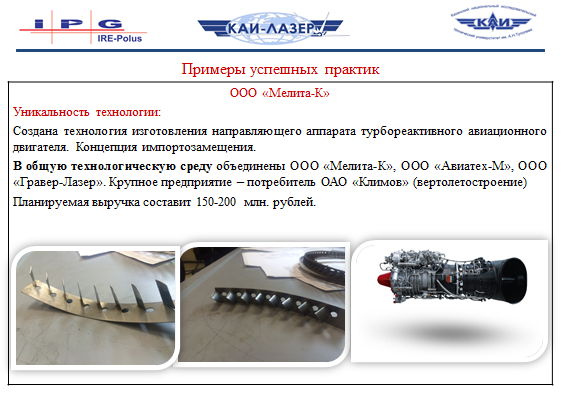 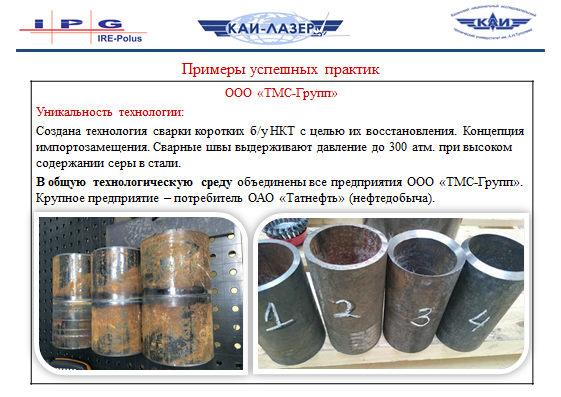 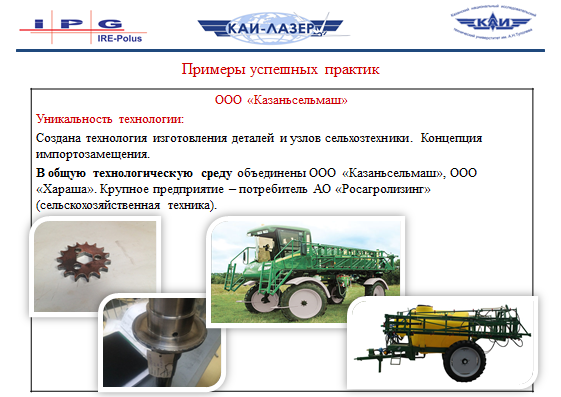 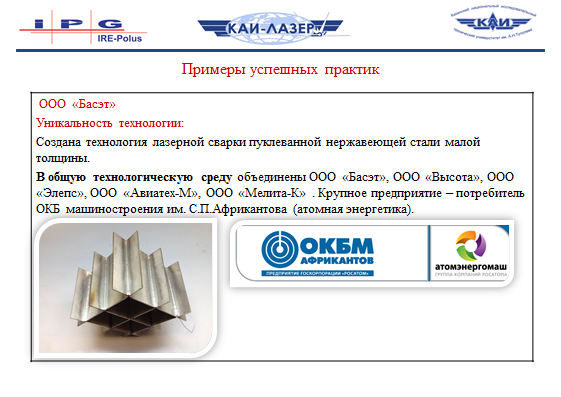 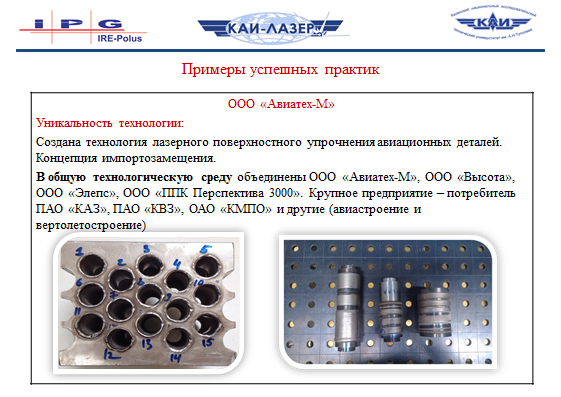 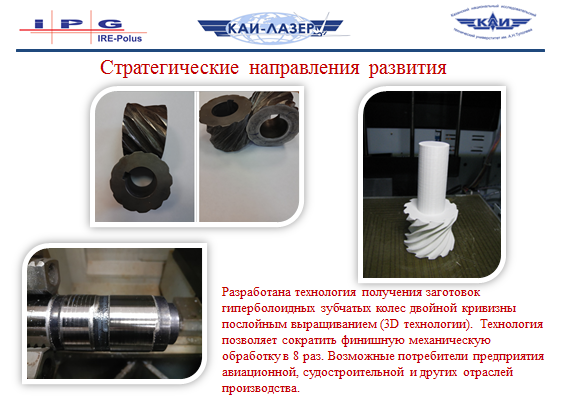 5. Контактная информация.Фактический адрес: 420127 РТ г. Казань ул. Ак. Павлова д.3ИНН/КПП: 1661038252/166101001Код ОГРН: 1131690083271Код ОКПО: 34742641Код ОКАТО: 92401363000Расчетный счет: № 40702810562000000859БИК банка: 049205603Наименование банка: Отделение №8610 Сбербанка России г. КазаниПочтовый адрес: 420111 РТ г. Казань ул. Карла Маркса д.10Телефон/факс: +7(965)6044727/+7(843)2385106e-mail: kai-lazer@mail.ru.Генеральный директор Янбаев Руслан Мискадесович , тел. 89656044727 Технические специалисты по направлениям:- Кротов Олег Владимирович , тел. 89872901606;- Шестакова Екатерина Александровна, тел. 89656018210Технологическое оборудованиеТехнологическое оборудованиеТехнологическое оборудование№ п/пНаименование оборудованияОсновные характеристики1Модуль высокоскоростной лазерной резки с волоконным лазером (по типу LaserCut 3015 – 3-4)Автоматическая лазерная резка листовых металлов: углеродистых сталей - толщиной до 20 мм, коррозионно-стойких - до 12 мм, алюминия до 10 мм. Может использоваться как самостоятельное изделие с индивидуальным обслуживанием, так и в составе технологических линий2Модуль высокоскоростной лазерной резки с волоконным лазером (по типу LaserCut 6020 – 3-6)Автоматический фигурный раскрой листового проката: углеродистых сталей, коррозионно-стойких, алюминия. Может использоваться как самостоятельное изделие с индивидуальным обслуживанием, так и в составе технологических линий3Модуль лазерного упрочнения на основе волоконного лазера (НТО "ИРЭ-Полюс" (Россия), с КПД не менее 25%, чиллером LC71.01 типа  вода-воздух)Упрочнения торцевых и радиальных поверхностей на основе 2 кВт волоконного лазера с использованием защитной кабины4Технологический модуль для технологии  гибридной сварки на основе  робота  и лазера 30 кВт с использованием защитной кабины (НТО "ИРЭ-Полюс" (Россия) с  роботом KUKA KR 120, чиллером вода-воздух Riedel PC-1001)Гибридная сварка на основе 30 кВт волоконного лазера и робота KUKA KR 120 с защитными шторами5Технологический модуль для технологии  гибридной сварки на основе робота и лазера 20 кВт с использованием защитной кабины (на базе волоконного лазера ЛС-20 и сварочной с системой МИГ/МАГ)Проведение технологических работ по лазерной гибридной сварке толстостенных изделий (толщина свариваемых изделий: низкоуглеродистые стали до 25 мм, нержавеющие стали до 15 мм, алюминиевые сплавов до 12 мм)6Модуль лазерной наплавки на основе волоконного лазера и робота с использованием защитной кабины  Лазерная наплавка и упрочнение поверхностного слоя различных изделий7Технологический сварочный модуль  клещевой сварки на основе 4 кВт волоконного лазера и роботаЛазерная «клещевая» сварка, является современной и высокотехнологической заменой контактной точечной сварки8Технологический модуль 5-и осевой системы лазерной обработки для пробивки отверстий в авиационных конструкцияхАвтоматическая 2D и 3D лазерная резка крупных деталей из углеродистых, коррозионно-стойких сталей, а также алюминия. Система позволяет производить резку монтажных отверстий в уже готовых конструкциях и изделиях.9Модуль лазерной маркировкиМаркировка и очистка различных поверхностей: сталь, пластик и другие типы материалов10Модуль лазерной чисткиМобильная версия установки лазерной маркировки и позволяет производить лазерную обработку мобильно, на крупных и несъёмных объектах11Модуль ручной лазерной клещевой сваркиЛазерная «клещевая» сварка с использованием уникального ручного зажима и сварочного инструмента для обеспечения высокого качества сварных швов12Модуль лазерной обработки деталей сложных  форм (5D) на основе волоконного лазераЛазерная резка объемных деталей сложных геометрических форм с вертикальным расположением оси вращения (оси геометрической симметрии или оси монтажа детали). Максимальные габаритные размеры детали по диаметру составляют 2000 мм, по высоте 550* мм. 13Модуль лазерной резки профильных деталей на основе волоконного лазераСистема позволяет производить фигурную резку любого профиля шириной до 200 мм и длиной до 6000 м. 14Модуль лазерной резки деталей типа тел вращения на основе волоконного лазераМодуль для автоматической лазерной резки предназначен для резки деталей типа тел вращения. Система позволяет производить фигурную резку труб диаметром до 190 мм и длиной до 3000 м.Лабораторное оборудованиеЛабораторное оборудованиеЛабораторное оборудование№ п/пНаименование оборудованияОсновные характеристики1Система компьютерной трехмерной рентгеновской томографии North Star Imaging модель X 5000Комплект оборудования аналитической лаборатории2Пресс автоматический электрогидравлический SimpliMet XPS1Комплект оборудования аналитической лаборатории3Установка автоматическая для электролитической полировки и травления PoliMat 2Комплект оборудования аналитической лаборатории4Микроскоп инвертированный металлургический AxioObserver D1Комплект оборудования аналитической лаборатории5Анализатор изображения: Металлографическое ПО ThixometProКомплект оборудования аналитической лаборатории6Копер маятниковый 450 MPX INSTRONКомплект оборудования аналитической лаборатории7Стационарный и портативный профилограф-профилометр8Оборудование для металлографической лабораторииКомплект оборудования для подготовки металлических шлифовПредприятиеПродукцияОбщая технологическая средаОсновная идеяООО Гравер лазерПромышленное гравированиеИзготовление деталей и узлов авиационных двигателейПредприятия работают единым кластером в рамках одной общей технологической среды. Получают инжиниринговые услуги от КАИ-Лазер. Различные виды поддержки. Загружают друг друга заказами – общая номенклатура деталей. В результате такого взаимодействия создан продукт, который является деталью авиационного двигателя. Решена задача импортозамещения.ООО Авиатех-МДетали и узлы самолетовИзготовление деталей и узлов авиационных двигателейПредприятия работают единым кластером в рамках одной общей технологической среды. Получают инжиниринговые услуги от КАИ-Лазер. Различные виды поддержки. Загружают друг друга заказами – общая номенклатура деталей. В результате такого взаимодействия создан продукт, который является деталью авиационного двигателя. Решена задача импортозамещения.ООО Мелита - КДетали и узлы авиационных двигателейИзготовление деталей и узлов авиационных двигателейПредприятия работают единым кластером в рамках одной общей технологической среды. Получают инжиниринговые услуги от КАИ-Лазер. Различные виды поддержки. Загружают друг друга заказами – общая номенклатура деталей. В результате такого взаимодействия создан продукт, который является деталью авиационного двигателя. Решена задача импортозамещения.№ п/пМСПРазработанная технология для МСП1ООО Союз приборПробная сварка шевронных разъемов с целью определения емкостного сопротивления контактов 2ООО ТридомЭкспериментальная резка закладных элементов конструкций ЖБИ3ООО АвиенсЭкспериментальная резка титана в защитной среде с целью определения дефектного слоя 4ООО СпектрЭкспериментальная сварка корпусных деталей.5ООО Декоративные огражденияЭкспериментальная резка с последующей сваркой листового материала Ст20 с толщиной 22 мм.6ООО МоторЭкспериментальное формирование профиля инструментальной пластины7ООО Нева ТехнолоджиПроведение вводного курса по работе испытательной машины КОПЕР8ООО СпектроскопияОбъемный анализ сварных соединений9ООО «Т-34»Экспериментальная резка закладных элементов фундамента10ООО Специализированные программы. ОборудованиеПроведение экспериментальной наплавки11ООО «Ремэк»Закалка ножей12ООО «НКТ»Разработка технологии резки и сварки труб13ООО «Рухтех»Закалка ножей14Региональный Инжиниринговый центр лазерных и аддитивных технологий», ЕкатеринбургСварка нержавейки15Владимирский инжиниринговый центр использования лазерных технологий в машиностроенииСварка нержавейки 3хгс16ООО «Сервис лазеров Урала»Сварка броня а317ООО «Защита»Сварка армокс18ООО «Фиолент»Сварка алюм. коробки19ООО «Региональный Инжиниринговый центр лазерных и аддитивных технологий», ЧелябинскНаплавка лопатки ржд20ООО «Спецмонтаж»Закалка шибера21ООО «ТехнопромУрал»»Сварка теплообменников, сварка короба22ООО «Мега»Сварка под углом 4523ООО «Атлантис»Сварка штангенциркуля24ООО «Ремонтно-строительная компания «Капитал»Упрочнение седла25ООО Металлист СамараПирсинг металла26ООО «Каи-композит»Резка композита27ООО ПерспективаСварка Д1628ООО Красный мастерРезка нержавейки 2мм29ООО Ниф пикРезка теплообменных аппаратов30ООО наклепСварка шестерни31ООО Перспектива 3000Резка нержавейки32ООО ТехавиаРезка замков33ООО ТатинженерСварка алюм. панелей34ООО Эйдос-робототехникаЗакалка рабочей поверхности штамповой оснастки34ООО Эйдос-робототехниканаплавка рабочей поверхности штамповой оснастки35ООО ЭксергияРезка трансформаторной стали35ООО ЭксергияЗакалка дисковых пил35ООО ЭксергияНаплавка валков36ООО ЭлепсРезка педали37ЗАО СинесСварка тонкостенных панелей из нержавейки38ООО ПП техвентРезка оцинкованной стали39ООО Саламат плюсРезка алюминия 1мм40ООО НКМЭкспериментальная резка пенокерамики41ООО ВысотаРезка стали42ООО Технопарк СигмаИзготовление панели прибора КДУ43ООО СпецмонтажЗакалка шибера44ООО ХарашаЛазерная резка 8 мм стали45ООО ОптстройРезка Титановых сплавов в защитной среде